CHAPTER 9:  The analysis of competitive marketsChecklistCan you do the following regarding analysis of competitive market?Define welfare effectsDefine ceiling priceExplain consumer surplusExplain producer surplusExplain deadweight lossExplain market failureDefine externalitiesDefine lack of informationDefine minimum priceDefine production quotasDefine incentive programmesDefine import quotaDefine tariffDefine specific taxDefine and explain the effects of a subsidyCHAPTER 9:  The analysis of competitive marketsConsumer and Producer Surplus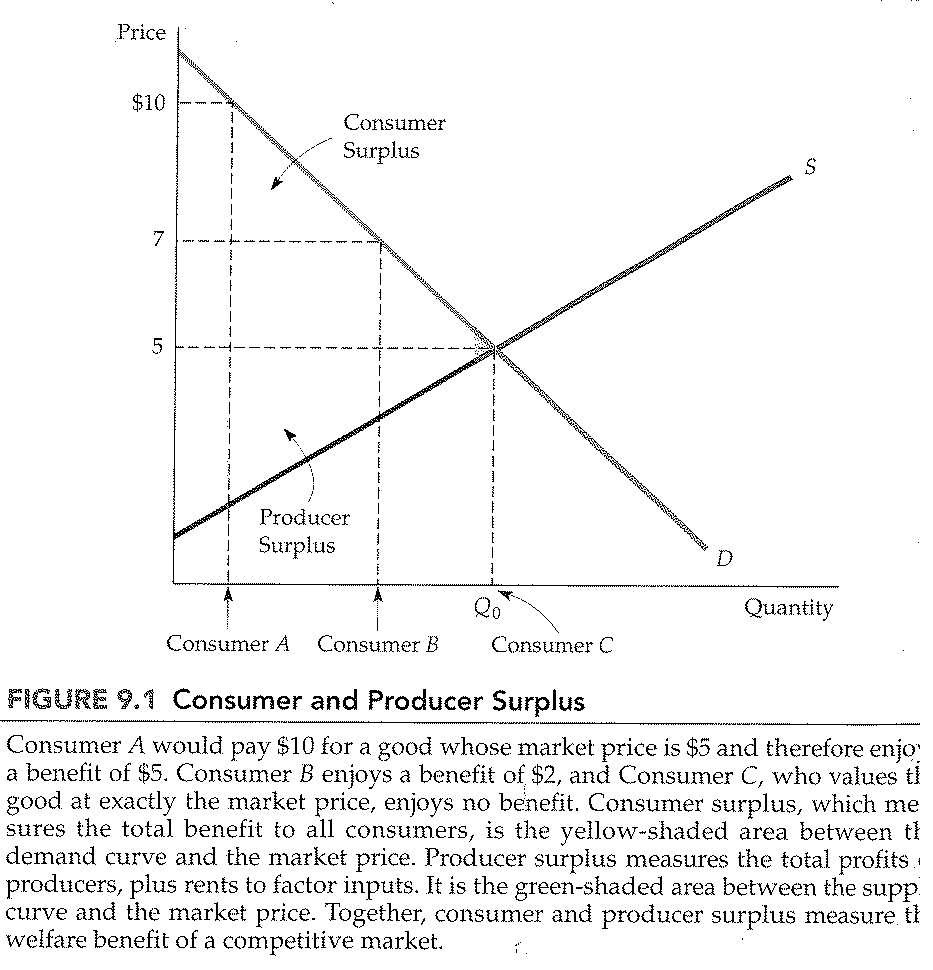 CHAPTER 9:  The analysis of competitive marketsChange in consumer and producer surplus from price controls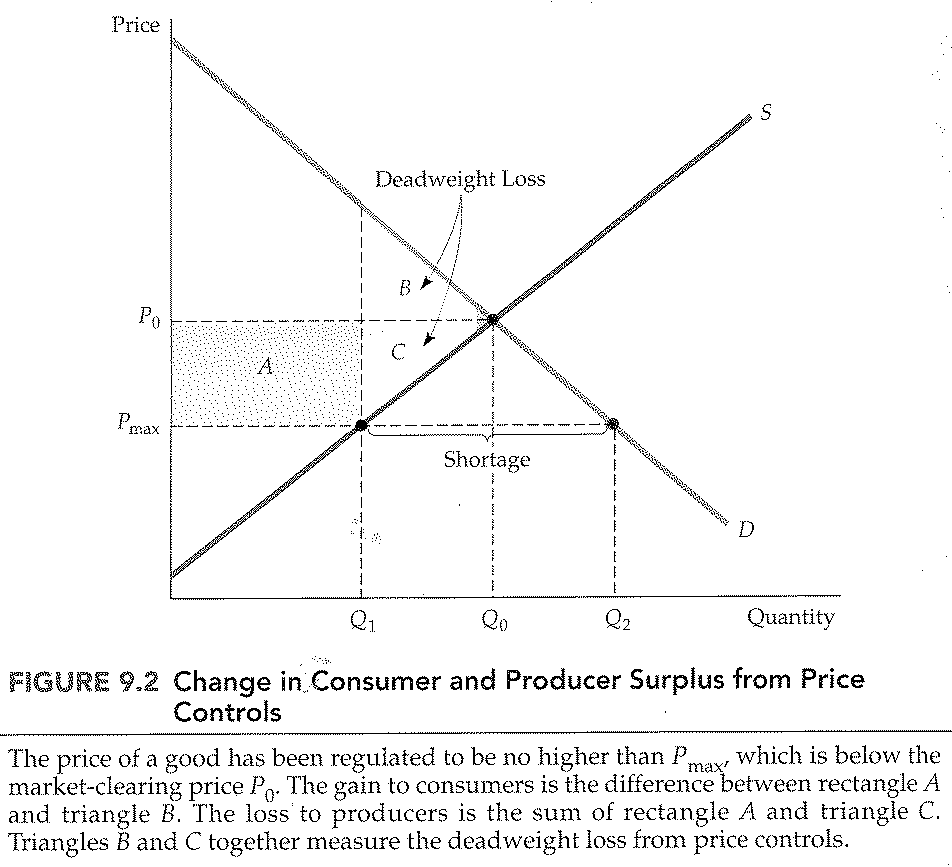 CHAPTER 9:  The analysis of competitive marketsEffect of price controls when demand is inelastic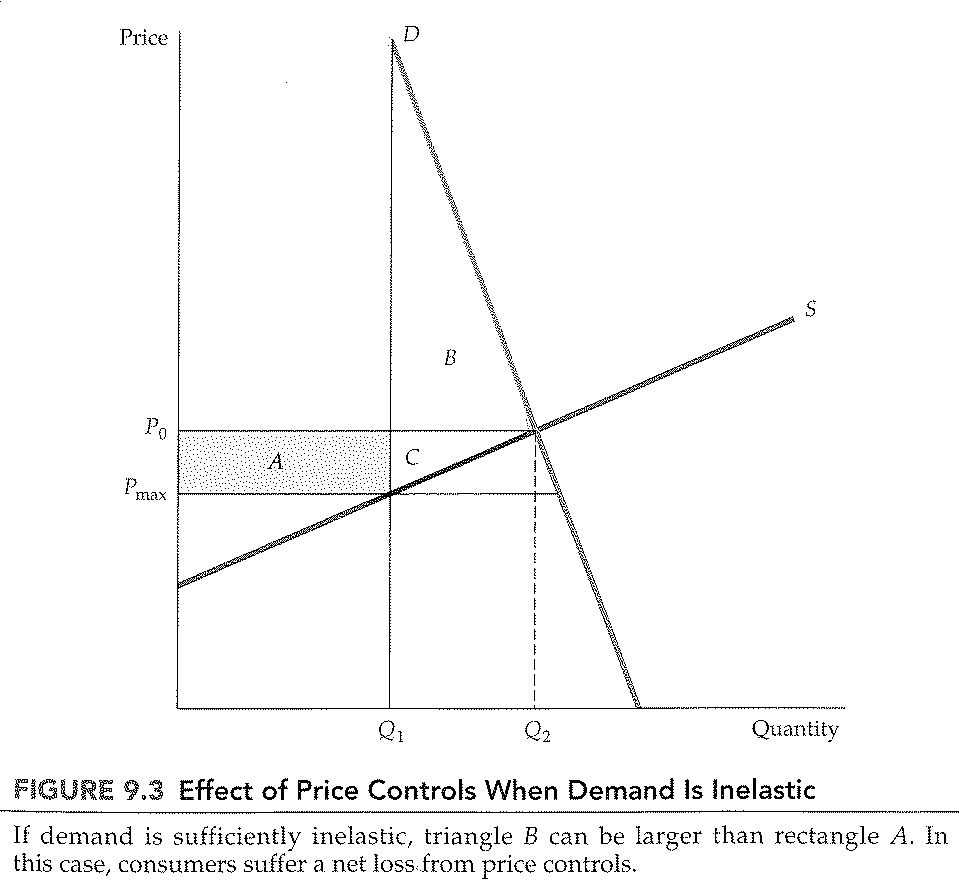 CHAPTER 9:  The analysis of competitive marketsWelfare loss when price is held above market-clearing level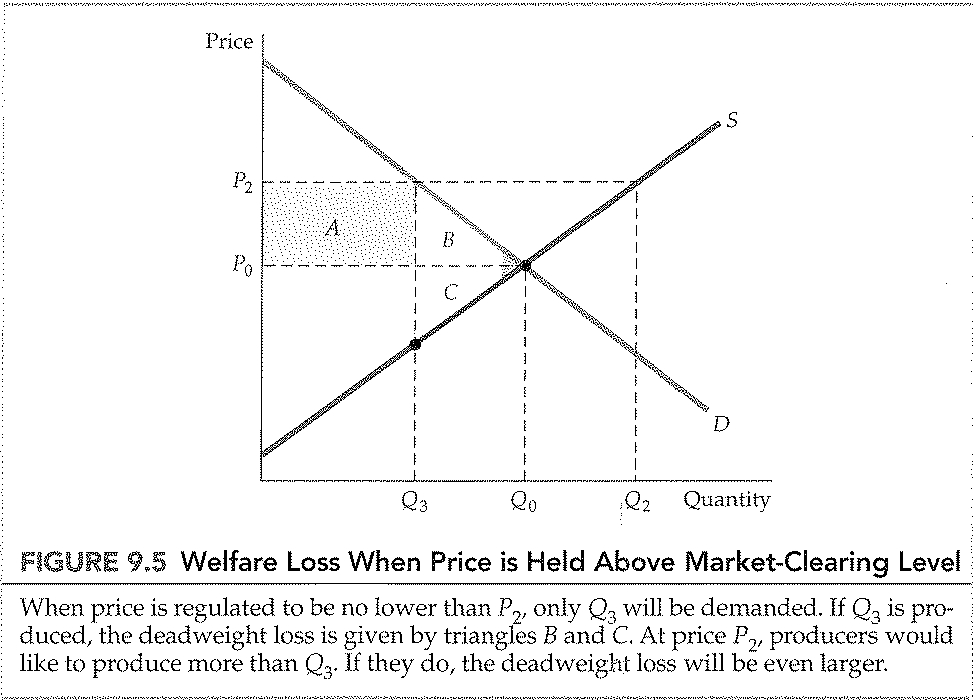 CHAPTER 9:  The analysis of competitive marketsMinimum price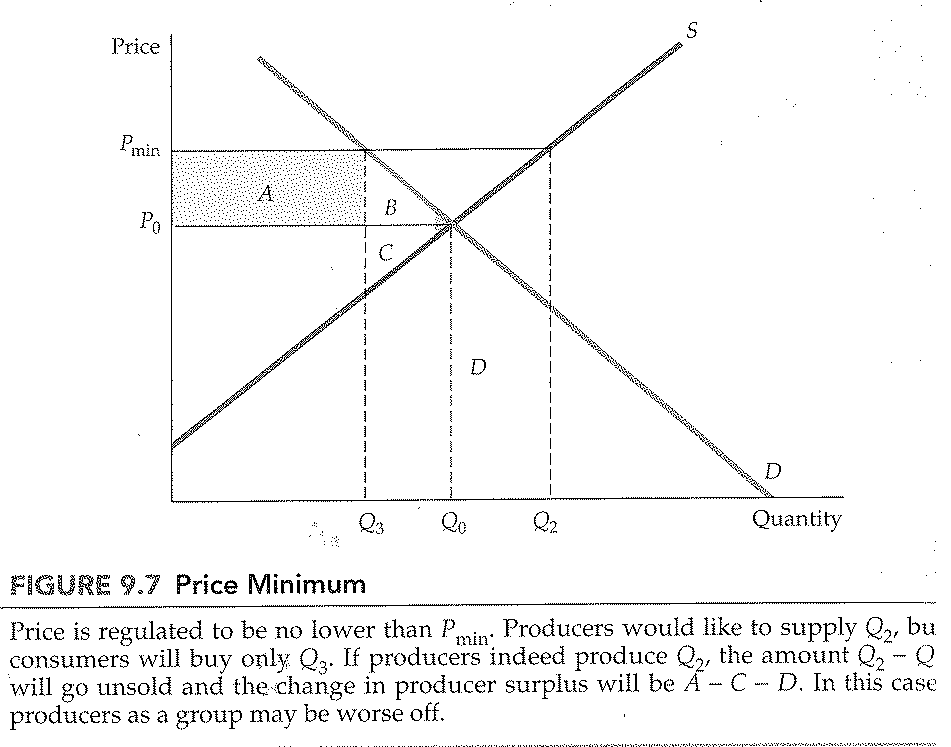 CHAPTER 9:  The analysis of competitive marketsPrice supports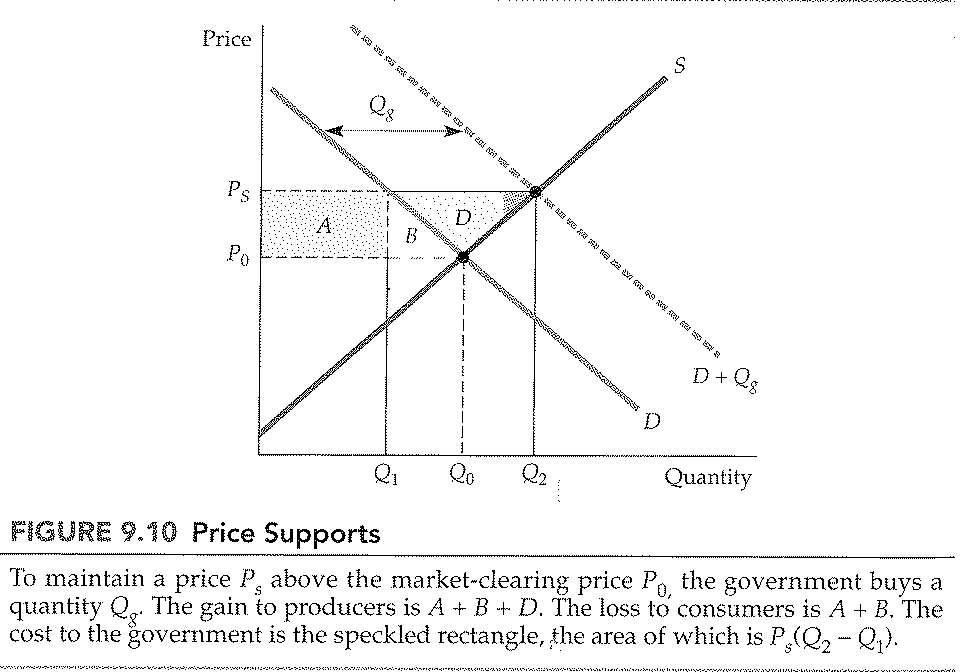 CHAPTER 9:  The analysis of competitive marketsProduction/Supply restrictions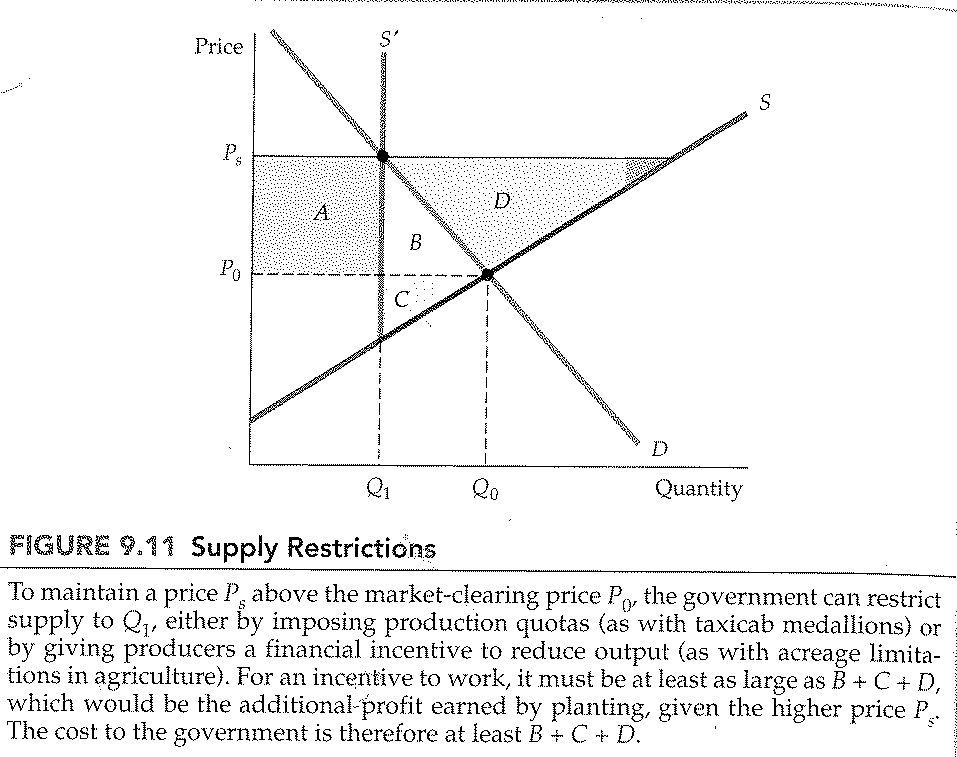 CHAPTER 9:  The analysis of competitive marketsImport tariff or Quota that eliminates imports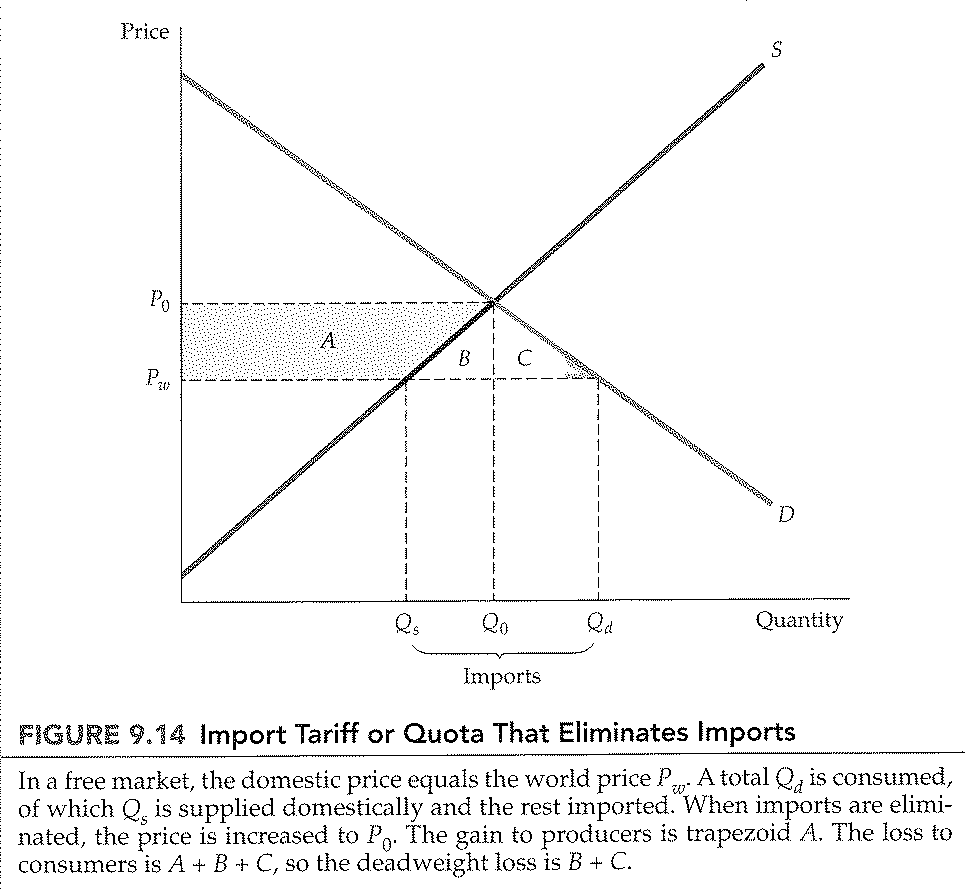 CHAPTER 9:  The analysis of competitive marketsImport tariff or quota (General case)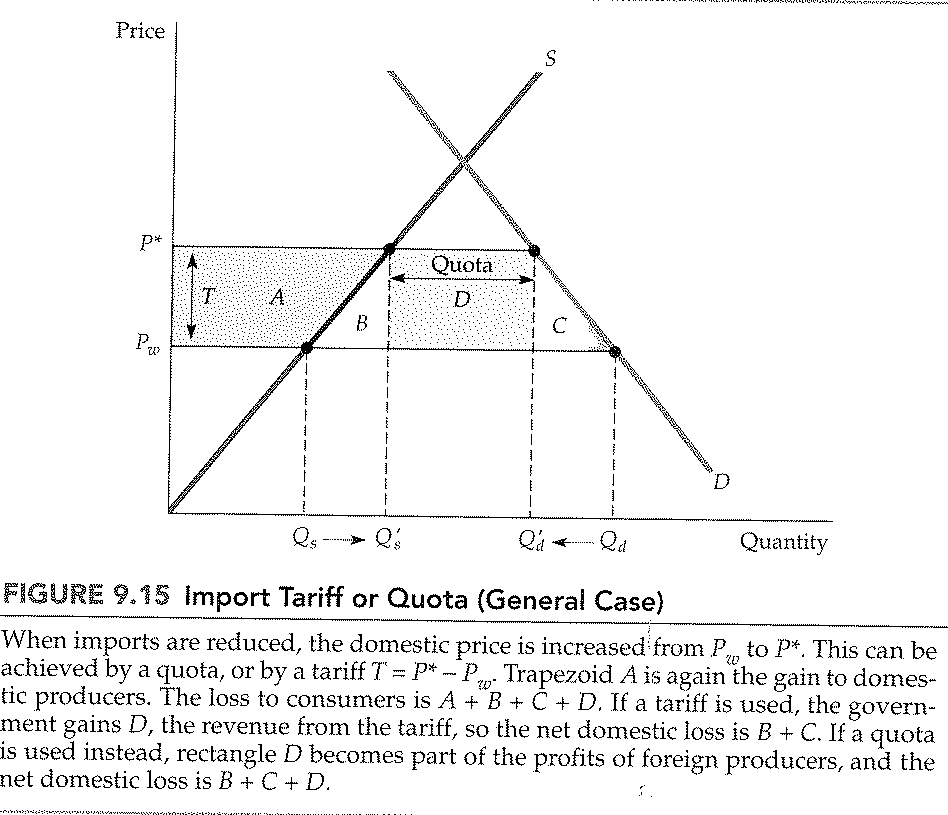 CHAPTER 9:  The analysis of competitive marketsIncidence of a tax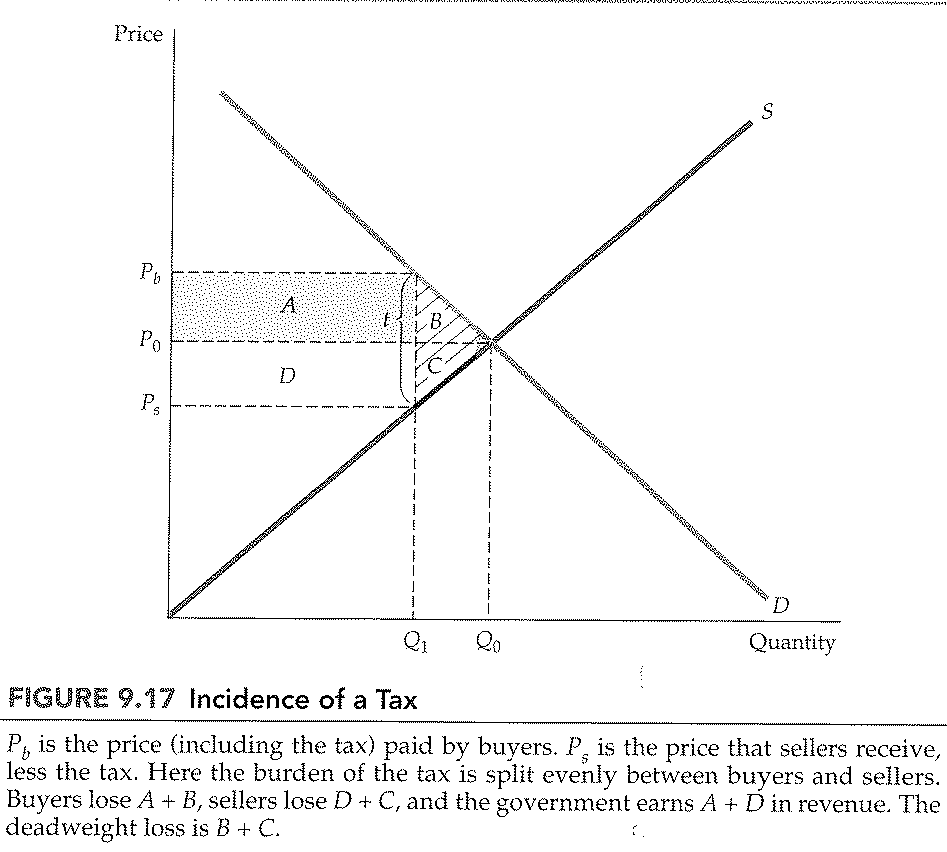 CHAPTER 9:  The analysis of competitive marketsImpact of a tax depends on elasticities of supply and demand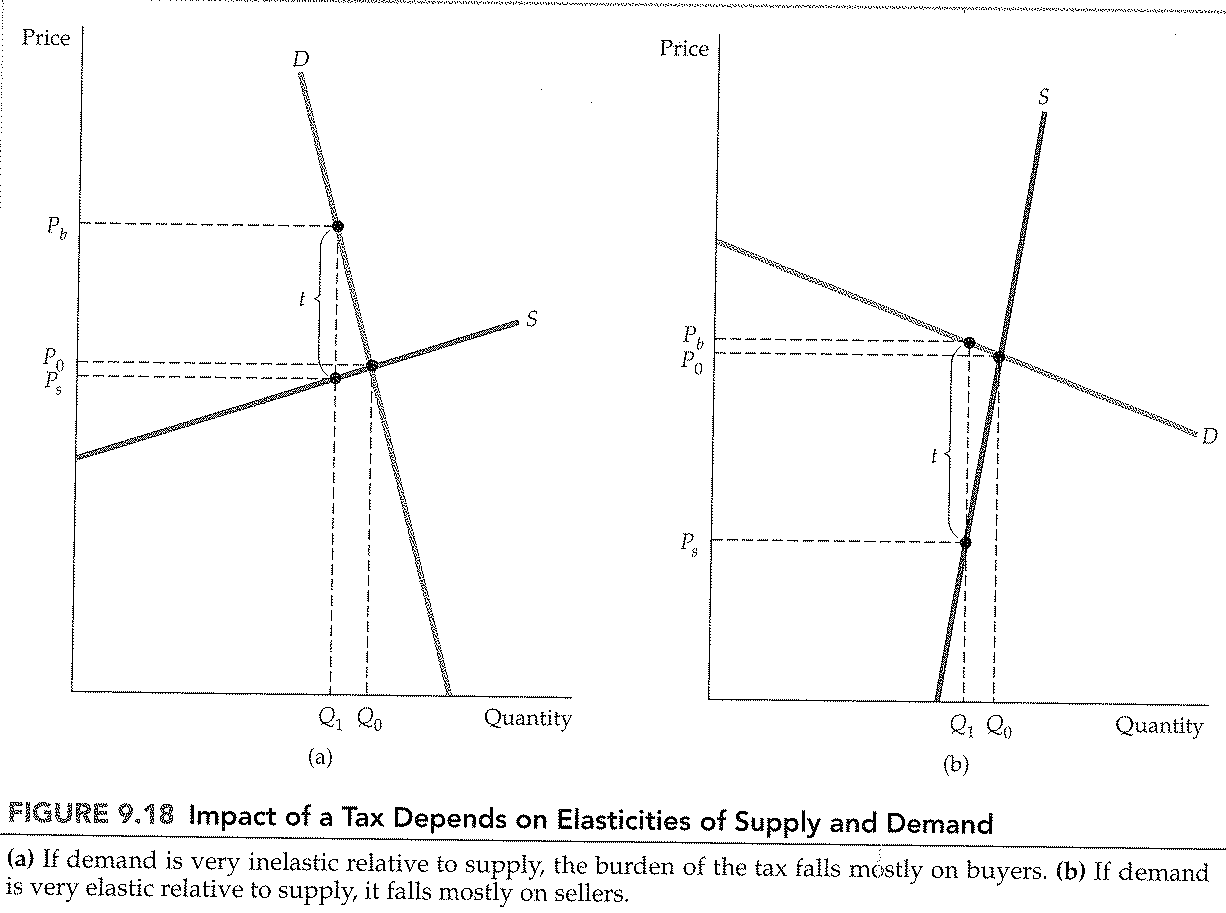 CHAPTER 9:  The analysis of competitive marketsSubsidy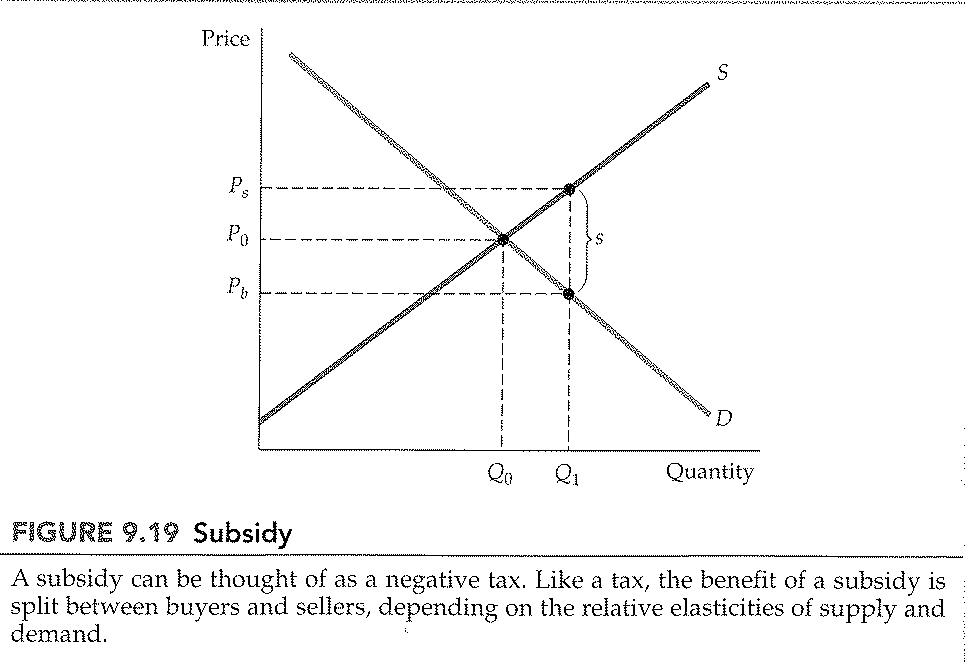 